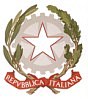 DIREZIONE DIDATTICA STATALE 2° CIRCOLOVia PIOPPAZZE, SNC 84087 SARNO  (SA) Tel. 081.5136370e-mail: saee158002@istruzione.it  PEC. saee158002@pec.istruzione.it  sito web: http://www.secondocircolosarno.edu.it - C.F.80022250650Mod. 3MODELLO RIEPILOGATIVO DELLE PROPOSTE DI NUOVA ADOZIONE/CONFERMA DEI LIBRI DI TESTO ANNO SCOLASTICO 2021/2022PLESSO……………………………..Il giorno…………………..del mese…………………dell’anno……………………..il/la sottoscritto/a ……………………………………coordinatore del plesso…………………………..visti i modelli di nuova adozione/conferma dell’adozione dei libri di testo anno scolastico 2021/2022COMUNICAl’allegato prospetto sintetico delle proposte di nuova adozione/conferma come previsto dall’art.2 comma 1 lett. d) del Decreto Legge n. 22 del 08/04/2020, per la delibera del Collegio dei Docenti del 17 maggio 2021.Sarno, lì___________Il Coordinatore di plessoF.toELENCO LIBRI DI TESTO ADOTTATIANNO SCOLASTICO 2021-2022DIREZIONE DIDATTICA SECONDO CIRCOLO SARNOCODICE MINISTERIALE DEL PLESSO: CAPPELLA VECCHIA SAEE158024      -  LAVORATE SAEE158068      - SERRAZZETA SAEE158013TIPOLOGIACODICE DEL VOLUMEAUTORETITOLO DELL’OPERAEDITOREPREZZO MINISTERIALESEZ.PREZZO MINISTERIALEPREZZO MINISTERIALEPREZZO MINISTERIALEPREZZO MINISTERIALEPREZZO MINISTERIALEPREZZO MINISTERIALEPREZZO MINISTERIALEPREZZO MINISTERIALEPREZZO MINISTERIALEPREZZO MINISTERIALEPREZZO MINISTERIALEPREZZO MINISTERIALEPREZZO MINISTERIALEPREZZO MINISTERIALEPREZZO MINISTERIALEPREZZO MINISTERIALEPREZZO MINISTERIALEPREZZO MINISTERIALEPREZZO MINISTERIALEPREZZO MINISTERIALEPREZZO MINISTERIALEPREZZO MINISTERIALEPREZZO MINISTERIALEPREZZO MINISTERIALEPREZZO MINISTERIALEPREZZO MINISTERIALEPREZZO MINISTERIALEPREZZO MINISTERIALEPREZZO MINISTERIALEPREZZO MINISTERIALEPREZZO MINISTERIALEPREZZO MINISTERIALEPREZZO MINISTERIALEPREZZO MINISTERIALEPREZZO MINISTERIALEPREZZO MINISTERIALEPREZZO MINISTERIALEPREZZO MINISTERIALEPREZZO MINISTERIALE